客戶資訊 Customer Profile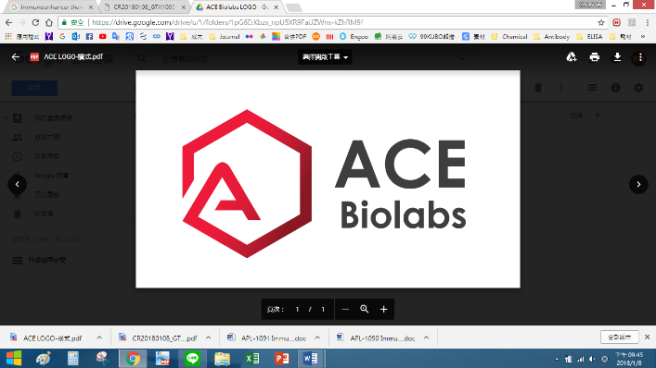 客戶資訊 Customer Profile客戶資訊 Customer Profile客戶資訊 Customer Profile客戶資訊 Customer Profile客戶資訊 Customer Profile客戶資訊 Customer Profile客戶資訊 Customer Profile客戶資訊 Customer Profile客戶資訊 Customer Profile客戶資訊 Customer Profile客戶資訊 Customer Profile機構/學校單位系所機構/學校單位系所機構/學校單位系所主持人主持人聯絡人聯絡人聯絡人連絡電話/分機連絡電話/分機E-mailE-mailE-mail發票抬頭發票抬頭發票抬頭統一編號統一編號樣品資訊 Sample Information樣品資訊 Sample Information樣品資訊 Sample Information樣品資訊 Sample Information樣品資訊 Sample Information樣品資訊 Sample Information樣品資訊 Sample Information樣品資訊 Sample Information樣品資訊 Sample Information樣品資訊 Sample Information樣品資訊 Sample Information樣品資訊 Sample Information樣品名稱
Sample Name樣品名稱
Sample Name主要成分主要成分規格樣品特性
(pH 值等)樣品特性
(pH 值等)檢測項目檢測項目限值要求限值要求備註客戶其他要求： 客戶其他要求： 客戶其他要求： 客戶其他要求： 客戶其他要求： 客戶其他要求： 客戶其他要求： 客戶其他要求： 客戶其他要求： 客戶其他要求： 客戶其他要求： 客戶其他要求： 樣品送檢
要求1、採樣須使用除熱原採樣器具，採樣過程保證無污染，及時密封並用適當方法保存；2、為保證檢測準確性，需提供足夠檢測樣品，原則上要求2 ml以上（液體）及1 mg以上（固體）；3、樣品運送過程中需包裝完好，避免破損。備註：本登記表需同樣品寄回檢測單位。1、採樣須使用除熱原採樣器具，採樣過程保證無污染，及時密封並用適當方法保存；2、為保證檢測準確性，需提供足夠檢測樣品，原則上要求2 ml以上（液體）及1 mg以上（固體）；3、樣品運送過程中需包裝完好，避免破損。備註：本登記表需同樣品寄回檢測單位。1、採樣須使用除熱原採樣器具，採樣過程保證無污染，及時密封並用適當方法保存；2、為保證檢測準確性，需提供足夠檢測樣品，原則上要求2 ml以上（液體）及1 mg以上（固體）；3、樣品運送過程中需包裝完好，避免破損。備註：本登記表需同樣品寄回檢測單位。1、採樣須使用除熱原採樣器具，採樣過程保證無污染，及時密封並用適當方法保存；2、為保證檢測準確性，需提供足夠檢測樣品，原則上要求2 ml以上（液體）及1 mg以上（固體）；3、樣品運送過程中需包裝完好，避免破損。備註：本登記表需同樣品寄回檢測單位。1、採樣須使用除熱原採樣器具，採樣過程保證無污染，及時密封並用適當方法保存；2、為保證檢測準確性，需提供足夠檢測樣品，原則上要求2 ml以上（液體）及1 mg以上（固體）；3、樣品運送過程中需包裝完好，避免破損。備註：本登記表需同樣品寄回檢測單位。1、採樣須使用除熱原採樣器具，採樣過程保證無污染，及時密封並用適當方法保存；2、為保證檢測準確性，需提供足夠檢測樣品，原則上要求2 ml以上（液體）及1 mg以上（固體）；3、樣品運送過程中需包裝完好，避免破損。備註：本登記表需同樣品寄回檢測單位。1、採樣須使用除熱原採樣器具，採樣過程保證無污染，及時密封並用適當方法保存；2、為保證檢測準確性，需提供足夠檢測樣品，原則上要求2 ml以上（液體）及1 mg以上（固體）；3、樣品運送過程中需包裝完好，避免破損。備註：本登記表需同樣品寄回檢測單位。1、採樣須使用除熱原採樣器具，採樣過程保證無污染，及時密封並用適當方法保存；2、為保證檢測準確性，需提供足夠檢測樣品，原則上要求2 ml以上（液體）及1 mg以上（固體）；3、樣品運送過程中需包裝完好，避免破損。備註：本登記表需同樣品寄回檢測單位。1、採樣須使用除熱原採樣器具，採樣過程保證無污染，及時密封並用適當方法保存；2、為保證檢測準確性，需提供足夠檢測樣品，原則上要求2 ml以上（液體）及1 mg以上（固體）；3、樣品運送過程中需包裝完好，避免破損。備註：本登記表需同樣品寄回檢測單位。1、採樣須使用除熱原採樣器具，採樣過程保證無污染，及時密封並用適當方法保存；2、為保證檢測準確性，需提供足夠檢測樣品，原則上要求2 ml以上（液體）及1 mg以上（固體）；3、樣品運送過程中需包裝完好，避免破損。備註：本登記表需同樣品寄回檢測單位。1、採樣須使用除熱原採樣器具，採樣過程保證無污染，及時密封並用適當方法保存；2、為保證檢測準確性，需提供足夠檢測樣品，原則上要求2 ml以上（液體）及1 mg以上（固體）；3、樣品運送過程中需包裝完好，避免破損。備註：本登記表需同樣品寄回檢測單位。進行委託後，樣品如需留存或寄回，請務必先行告知，專案結案2個月後，將自動銷毀樣品。本單填寫完後，請mail至service@acebiolab.com，並列印乙份夾帶在樣品中，寄送到 30261 新竹縣竹北市生醫路二段8號三樓 收件人: 泓佑生物案件完成後，客戶須於兩個禮拜內進行測試並反應問題，如超過此期限，恕不負責。並於一個月後，開立剩餘款項發票。進行委託後，樣品如需留存或寄回，請務必先行告知，專案結案2個月後，將自動銷毀樣品。本單填寫完後，請mail至service@acebiolab.com，並列印乙份夾帶在樣品中，寄送到 30261 新竹縣竹北市生醫路二段8號三樓 收件人: 泓佑生物案件完成後，客戶須於兩個禮拜內進行測試並反應問題，如超過此期限，恕不負責。並於一個月後，開立剩餘款項發票。進行委託後，樣品如需留存或寄回，請務必先行告知，專案結案2個月後，將自動銷毀樣品。本單填寫完後，請mail至service@acebiolab.com，並列印乙份夾帶在樣品中，寄送到 30261 新竹縣竹北市生醫路二段8號三樓 收件人: 泓佑生物案件完成後，客戶須於兩個禮拜內進行測試並反應問題，如超過此期限，恕不負責。並於一個月後，開立剩餘款項發票。進行委託後，樣品如需留存或寄回，請務必先行告知，專案結案2個月後，將自動銷毀樣品。本單填寫完後，請mail至service@acebiolab.com，並列印乙份夾帶在樣品中，寄送到 30261 新竹縣竹北市生醫路二段8號三樓 收件人: 泓佑生物案件完成後，客戶須於兩個禮拜內進行測試並反應問題，如超過此期限，恕不負責。並於一個月後，開立剩餘款項發票。進行委託後，樣品如需留存或寄回，請務必先行告知，專案結案2個月後，將自動銷毀樣品。本單填寫完後，請mail至service@acebiolab.com，並列印乙份夾帶在樣品中，寄送到 30261 新竹縣竹北市生醫路二段8號三樓 收件人: 泓佑生物案件完成後，客戶須於兩個禮拜內進行測試並反應問題，如超過此期限，恕不負責。並於一個月後，開立剩餘款項發票。進行委託後，樣品如需留存或寄回，請務必先行告知，專案結案2個月後，將自動銷毀樣品。本單填寫完後，請mail至service@acebiolab.com，並列印乙份夾帶在樣品中，寄送到 30261 新竹縣竹北市生醫路二段8號三樓 收件人: 泓佑生物案件完成後，客戶須於兩個禮拜內進行測試並反應問題，如超過此期限，恕不負責。並於一個月後，開立剩餘款項發票。進行委託後，樣品如需留存或寄回，請務必先行告知，專案結案2個月後，將自動銷毀樣品。本單填寫完後，請mail至service@acebiolab.com，並列印乙份夾帶在樣品中，寄送到 30261 新竹縣竹北市生醫路二段8號三樓 收件人: 泓佑生物案件完成後，客戶須於兩個禮拜內進行測試並反應問題，如超過此期限，恕不負責。並於一個月後，開立剩餘款項發票。進行委託後，樣品如需留存或寄回，請務必先行告知，專案結案2個月後，將自動銷毀樣品。本單填寫完後，請mail至service@acebiolab.com，並列印乙份夾帶在樣品中，寄送到 30261 新竹縣竹北市生醫路二段8號三樓 收件人: 泓佑生物案件完成後，客戶須於兩個禮拜內進行測試並反應問題，如超過此期限，恕不負責。並於一個月後，開立剩餘款項發票。進行委託後，樣品如需留存或寄回，請務必先行告知，專案結案2個月後，將自動銷毀樣品。本單填寫完後，請mail至service@acebiolab.com，並列印乙份夾帶在樣品中，寄送到 30261 新竹縣竹北市生醫路二段8號三樓 收件人: 泓佑生物案件完成後，客戶須於兩個禮拜內進行測試並反應問題，如超過此期限，恕不負責。並於一個月後，開立剩餘款項發票。進行委託後，樣品如需留存或寄回，請務必先行告知，專案結案2個月後，將自動銷毀樣品。本單填寫完後，請mail至service@acebiolab.com，並列印乙份夾帶在樣品中，寄送到 30261 新竹縣竹北市生醫路二段8號三樓 收件人: 泓佑生物案件完成後，客戶須於兩個禮拜內進行測試並反應問題，如超過此期限，恕不負責。並於一個月後，開立剩餘款項發票。服務專案報價服務專案報價進行委託後，樣品如需留存或寄回，請務必先行告知，專案結案2個月後，將自動銷毀樣品。本單填寫完後，請mail至service@acebiolab.com，並列印乙份夾帶在樣品中，寄送到 30261 新竹縣竹北市生醫路二段8號三樓 收件人: 泓佑生物案件完成後，客戶須於兩個禮拜內進行測試並反應問題，如超過此期限，恕不負責。並於一個月後，開立剩餘款項發票。進行委託後，樣品如需留存或寄回，請務必先行告知，專案結案2個月後，將自動銷毀樣品。本單填寫完後，請mail至service@acebiolab.com，並列印乙份夾帶在樣品中，寄送到 30261 新竹縣竹北市生醫路二段8號三樓 收件人: 泓佑生物案件完成後，客戶須於兩個禮拜內進行測試並反應問題，如超過此期限，恕不負責。並於一個月後，開立剩餘款項發票。進行委託後，樣品如需留存或寄回，請務必先行告知，專案結案2個月後，將自動銷毀樣品。本單填寫完後，請mail至service@acebiolab.com，並列印乙份夾帶在樣品中，寄送到 30261 新竹縣竹北市生醫路二段8號三樓 收件人: 泓佑生物案件完成後，客戶須於兩個禮拜內進行測試並反應問題，如超過此期限，恕不負責。並於一個月後，開立剩餘款項發票。進行委託後，樣品如需留存或寄回，請務必先行告知，專案結案2個月後，將自動銷毀樣品。本單填寫完後，請mail至service@acebiolab.com，並列印乙份夾帶在樣品中，寄送到 30261 新竹縣竹北市生醫路二段8號三樓 收件人: 泓佑生物案件完成後，客戶須於兩個禮拜內進行測試並反應問題，如超過此期限，恕不負責。並於一個月後，開立剩餘款項發票。進行委託後，樣品如需留存或寄回，請務必先行告知，專案結案2個月後，將自動銷毀樣品。本單填寫完後，請mail至service@acebiolab.com，並列印乙份夾帶在樣品中，寄送到 30261 新竹縣竹北市生醫路二段8號三樓 收件人: 泓佑生物案件完成後，客戶須於兩個禮拜內進行測試並反應問題，如超過此期限，恕不負責。並於一個月後，開立剩餘款項發票。進行委託後，樣品如需留存或寄回，請務必先行告知，專案結案2個月後，將自動銷毀樣品。本單填寫完後，請mail至service@acebiolab.com，並列印乙份夾帶在樣品中，寄送到 30261 新竹縣竹北市生醫路二段8號三樓 收件人: 泓佑生物案件完成後，客戶須於兩個禮拜內進行測試並反應問題，如超過此期限，恕不負責。並於一個月後，開立剩餘款項發票。進行委託後，樣品如需留存或寄回，請務必先行告知，專案結案2個月後，將自動銷毀樣品。本單填寫完後，請mail至service@acebiolab.com，並列印乙份夾帶在樣品中，寄送到 30261 新竹縣竹北市生醫路二段8號三樓 收件人: 泓佑生物案件完成後，客戶須於兩個禮拜內進行測試並反應問題，如超過此期限，恕不負責。並於一個月後，開立剩餘款項發票。進行委託後，樣品如需留存或寄回，請務必先行告知，專案結案2個月後，將自動銷毀樣品。本單填寫完後，請mail至service@acebiolab.com，並列印乙份夾帶在樣品中，寄送到 30261 新竹縣竹北市生醫路二段8號三樓 收件人: 泓佑生物案件完成後，客戶須於兩個禮拜內進行測試並反應問題，如超過此期限，恕不負責。並於一個月後，開立剩餘款項發票。進行委託後，樣品如需留存或寄回，請務必先行告知，專案結案2個月後，將自動銷毀樣品。本單填寫完後，請mail至service@acebiolab.com，並列印乙份夾帶在樣品中，寄送到 30261 新竹縣竹北市生醫路二段8號三樓 收件人: 泓佑生物案件完成後，客戶須於兩個禮拜內進行測試並反應問題，如超過此期限，恕不負責。並於一個月後，開立剩餘款項發票。進行委託後，樣品如需留存或寄回，請務必先行告知，專案結案2個月後，將自動銷毀樣品。本單填寫完後，請mail至service@acebiolab.com，並列印乙份夾帶在樣品中，寄送到 30261 新竹縣竹北市生醫路二段8號三樓 收件人: 泓佑生物案件完成後，客戶須於兩個禮拜內進行測試並反應問題，如超過此期限，恕不負責。並於一個月後，開立剩餘款項發票。進行委託後，樣品如需留存或寄回，請務必先行告知，專案結案2個月後，將自動銷毀樣品。本單填寫完後，請mail至service@acebiolab.com，並列印乙份夾帶在樣品中，寄送到 30261 新竹縣竹北市生醫路二段8號三樓 收件人: 泓佑生物案件完成後，客戶須於兩個禮拜內進行測試並反應問題，如超過此期限，恕不負責。並於一個月後，開立剩餘款項發票。進行委託後，樣品如需留存或寄回，請務必先行告知，專案結案2個月後，將自動銷毀樣品。本單填寫完後，請mail至service@acebiolab.com，並列印乙份夾帶在樣品中，寄送到 30261 新竹縣竹北市生醫路二段8號三樓 收件人: 泓佑生物案件完成後，客戶須於兩個禮拜內進行測試並反應問題，如超過此期限，恕不負責。並於一個月後，開立剩餘款項發票。進行委託後，樣品如需留存或寄回，請務必先行告知，專案結案2個月後，將自動銷毀樣品。本單填寫完後，請mail至service@acebiolab.com，並列印乙份夾帶在樣品中，寄送到 30261 新竹縣竹北市生醫路二段8號三樓 收件人: 泓佑生物案件完成後，客戶須於兩個禮拜內進行測試並反應問題，如超過此期限，恕不負責。並於一個月後，開立剩餘款項發票。進行委託後，樣品如需留存或寄回，請務必先行告知，專案結案2個月後，將自動銷毀樣品。本單填寫完後，請mail至service@acebiolab.com，並列印乙份夾帶在樣品中，寄送到 30261 新竹縣竹北市生醫路二段8號三樓 收件人: 泓佑生物案件完成後，客戶須於兩個禮拜內進行測試並反應問題，如超過此期限，恕不負責。並於一個月後，開立剩餘款項發票。進行委託後，樣品如需留存或寄回，請務必先行告知，專案結案2個月後，將自動銷毀樣品。本單填寫完後，請mail至service@acebiolab.com，並列印乙份夾帶在樣品中，寄送到 30261 新竹縣竹北市生醫路二段8號三樓 收件人: 泓佑生物案件完成後，客戶須於兩個禮拜內進行測試並反應問題，如超過此期限，恕不負責。並於一個月後，開立剩餘款項發票。進行委託後，樣品如需留存或寄回，請務必先行告知，專案結案2個月後，將自動銷毀樣品。本單填寫完後，請mail至service@acebiolab.com，並列印乙份夾帶在樣品中，寄送到 30261 新竹縣竹北市生醫路二段8號三樓 收件人: 泓佑生物案件完成後，客戶須於兩個禮拜內進行測試並反應問題，如超過此期限，恕不負責。並於一個月後，開立剩餘款項發票。進行委託後，樣品如需留存或寄回，請務必先行告知，專案結案2個月後，將自動銷毀樣品。本單填寫完後，請mail至service@acebiolab.com，並列印乙份夾帶在樣品中，寄送到 30261 新竹縣竹北市生醫路二段8號三樓 收件人: 泓佑生物案件完成後，客戶須於兩個禮拜內進行測試並反應問題，如超過此期限，恕不負責。並於一個月後，開立剩餘款項發票。進行委託後，樣品如需留存或寄回，請務必先行告知，專案結案2個月後，將自動銷毀樣品。本單填寫完後，請mail至service@acebiolab.com，並列印乙份夾帶在樣品中，寄送到 30261 新竹縣竹北市生醫路二段8號三樓 收件人: 泓佑生物案件完成後，客戶須於兩個禮拜內進行測試並反應問題，如超過此期限，恕不負責。並於一個月後，開立剩餘款項發票。進行委託後，樣品如需留存或寄回，請務必先行告知，專案結案2個月後，將自動銷毀樣品。本單填寫完後，請mail至service@acebiolab.com，並列印乙份夾帶在樣品中，寄送到 30261 新竹縣竹北市生醫路二段8號三樓 收件人: 泓佑生物案件完成後，客戶須於兩個禮拜內進行測試並反應問題，如超過此期限，恕不負責。並於一個月後，開立剩餘款項發票。進行委託後，樣品如需留存或寄回，請務必先行告知，專案結案2個月後，將自動銷毀樣品。本單填寫完後，請mail至service@acebiolab.com，並列印乙份夾帶在樣品中，寄送到 30261 新竹縣竹北市生醫路二段8號三樓 收件人: 泓佑生物案件完成後，客戶須於兩個禮拜內進行測試並反應問題，如超過此期限，恕不負責。並於一個月後，開立剩餘款項發票。客戶簽名客戶簽名進行委託後，樣品如需留存或寄回，請務必先行告知，專案結案2個月後，將自動銷毀樣品。本單填寫完後，請mail至service@acebiolab.com，並列印乙份夾帶在樣品中，寄送到 30261 新竹縣竹北市生醫路二段8號三樓 收件人: 泓佑生物案件完成後，客戶須於兩個禮拜內進行測試並反應問題，如超過此期限，恕不負責。並於一個月後，開立剩餘款項發票。進行委託後，樣品如需留存或寄回，請務必先行告知，專案結案2個月後，將自動銷毀樣品。本單填寫完後，請mail至service@acebiolab.com，並列印乙份夾帶在樣品中，寄送到 30261 新竹縣竹北市生醫路二段8號三樓 收件人: 泓佑生物案件完成後，客戶須於兩個禮拜內進行測試並反應問題，如超過此期限，恕不負責。並於一個月後，開立剩餘款項發票。進行委託後，樣品如需留存或寄回，請務必先行告知，專案結案2個月後，將自動銷毀樣品。本單填寫完後，請mail至service@acebiolab.com，並列印乙份夾帶在樣品中，寄送到 30261 新竹縣竹北市生醫路二段8號三樓 收件人: 泓佑生物案件完成後，客戶須於兩個禮拜內進行測試並反應問題，如超過此期限，恕不負責。並於一個月後，開立剩餘款項發票。進行委託後，樣品如需留存或寄回，請務必先行告知，專案結案2個月後，將自動銷毀樣品。本單填寫完後，請mail至service@acebiolab.com，並列印乙份夾帶在樣品中，寄送到 30261 新竹縣竹北市生醫路二段8號三樓 收件人: 泓佑生物案件完成後，客戶須於兩個禮拜內進行測試並反應問題，如超過此期限，恕不負責。並於一個月後，開立剩餘款項發票。進行委託後，樣品如需留存或寄回，請務必先行告知，專案結案2個月後，將自動銷毀樣品。本單填寫完後，請mail至service@acebiolab.com，並列印乙份夾帶在樣品中，寄送到 30261 新竹縣竹北市生醫路二段8號三樓 收件人: 泓佑生物案件完成後，客戶須於兩個禮拜內進行測試並反應問題，如超過此期限，恕不負責。並於一個月後，開立剩餘款項發票。進行委託後，樣品如需留存或寄回，請務必先行告知，專案結案2個月後，將自動銷毀樣品。本單填寫完後，請mail至service@acebiolab.com，並列印乙份夾帶在樣品中，寄送到 30261 新竹縣竹北市生醫路二段8號三樓 收件人: 泓佑生物案件完成後，客戶須於兩個禮拜內進行測試並反應問題，如超過此期限，恕不負責。並於一個月後，開立剩餘款項發票。進行委託後，樣品如需留存或寄回，請務必先行告知，專案結案2個月後，將自動銷毀樣品。本單填寫完後，請mail至service@acebiolab.com，並列印乙份夾帶在樣品中，寄送到 30261 新竹縣竹北市生醫路二段8號三樓 收件人: 泓佑生物案件完成後，客戶須於兩個禮拜內進行測試並反應問題，如超過此期限，恕不負責。並於一個月後，開立剩餘款項發票。進行委託後，樣品如需留存或寄回，請務必先行告知，專案結案2個月後，將自動銷毀樣品。本單填寫完後，請mail至service@acebiolab.com，並列印乙份夾帶在樣品中，寄送到 30261 新竹縣竹北市生醫路二段8號三樓 收件人: 泓佑生物案件完成後，客戶須於兩個禮拜內進行測試並反應問題，如超過此期限，恕不負責。並於一個月後，開立剩餘款項發票。進行委託後，樣品如需留存或寄回，請務必先行告知，專案結案2個月後，將自動銷毀樣品。本單填寫完後，請mail至service@acebiolab.com，並列印乙份夾帶在樣品中，寄送到 30261 新竹縣竹北市生醫路二段8號三樓 收件人: 泓佑生物案件完成後，客戶須於兩個禮拜內進行測試並反應問題，如超過此期限，恕不負責。並於一個月後，開立剩餘款項發票。進行委託後，樣品如需留存或寄回，請務必先行告知，專案結案2個月後，將自動銷毀樣品。本單填寫完後，請mail至service@acebiolab.com，並列印乙份夾帶在樣品中，寄送到 30261 新竹縣竹北市生醫路二段8號三樓 收件人: 泓佑生物案件完成後，客戶須於兩個禮拜內進行測試並反應問題，如超過此期限，恕不負責。並於一個月後，開立剩餘款項發票。